Hrvatska zajednica tehničke kulture dodjeljujeZAHVALNICUza mentoriranje učenika i sudjelovanjena županijskoj razini Modelarske lige 2023./2024. u Županija županijikoju dobivaIme i prezime Škola/udruga/klub, MjestoMjesto, datumVoditelj programaModelarska ligaGlavni tajnikHrvatske zajednice tehničke,kultureHrvoje VrhovskiHrvoje Nekić, mag. oec.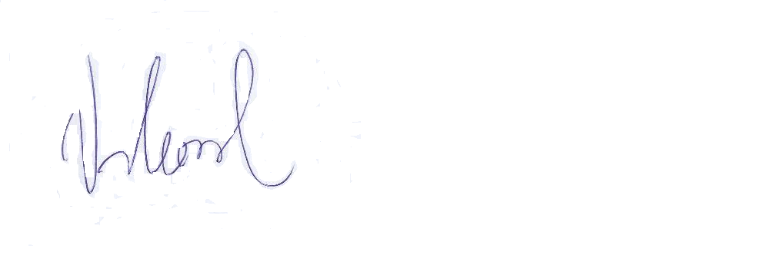 